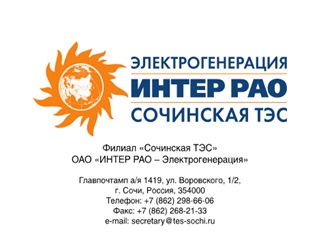 Филиал «Сочинская ТЭС» Акционерное общество «Интер РАО – Электрогенерация»Главпочтамт а/я 313, ул. Воровского, ½, г. Сочи, Россия, 354000Тел.: +7 (862) 296-24-00, Факс: +7 (862) 268-21-33, E-mail: secretary_stes@interrao.ruПРОТОКОЛзаседания Закупочной комиссии по вскрытию конвертовс заявками на участие в открытом запросе предложений г. СочиПОВЕСТКА:Вскрытие конвертов с предложениями на участие в открытом запросе предложений в электронной форме, участниками которого являются только субъекты малого и среднего предпринимательства на право заключения договора на поставку газовых фильтров для филиала «Сочинская ТЭС» АО «Интер РАО – Электрогенерация», (далее – запрос предложений).ВОПРОСЫ ЗАСЕДАНИЯ ЗАКУПОЧНОЙ КОМИССИИ:В ходе проведения открытого запроса предложений было получено 2 (два) предложения, конверты были размещены в электронном виде на Торговой площадке Системы www.com.roseltorg.ru № 31806212464.Вскрытие конвертов было осуществлено в электронном сейфе организатора открытого запроса предложений на Торговой площадке Системы www.com.roseltorg.ru автоматически.Дата и время начала процедуры вскрытия конвертов с предложениями участников:   10:30 (московское время) 16.03.2018 г.Место проведения процедуры вскрытия конвертов с предложениями участников:Торговая площадка Системы www.com.roseltorg.ruВ конверте обнаружены предложения следующих участников открытого запроса предложений:Утвердить протокол заседания Закупочной комиссии по вскрытию конвертов на открытый запрос предложений.[В целях исключения возможного отрицательного воздействия на принимаемое решение Закупочной комиссии и отдельных ее членов, персональное голосование членов Закупочной комиссии публиковать в средствах массовой информации (в том числе на Интернет-ресурсе) запрещено.]ПОДПИСИ ЧЛЕНОВ ЗАКУПОЧНОЙ КОМИССИИ:Номер Протокола:№ 116825/ОЗП-ПВКДата/время проведения заседания:«16» марта 2018 г. 10:30 (по московскому времени)Плановая стоимость:1 902 400,00 руб. без НДСНомер лота в ЕИСЗ660.18.00098Участниками могут быть только субъекты МСПДа№п/пНаименование, адрес, ИНН/КПП Участника запроса предложенийОбщая цена предложения на участие в запросе предложений, срок поставки товара/выполнения работ/оказания услуг, условия оплаты123Лот № 1:Лот № 1:Лот № 1:ООО «Арнакс» (РФ, 192029, г. Санкт-Петербург, Обуховской обороны пр-кт, 86, литера К, офис (квартира)  318; ИНН: 7811545745; КПП: 781101001; ОГРН: 1137847099752)Дата и время регистрации заявки: 15.03.2018 г. 16:38 (мск.)Цена предложения: 1 690 800,00 рублей (без НДС)Срок действия оферты: 95 днейСроки поставки:  май 2018- сентябрь 2018Условия оплаты: в соответствии с условиями закупочной документации.Участник является субъектом МСП: Да (Микропредприятие)ООО «СИПРОМАТИК» (РФ, 197371, Санкт-Петербург г, Приморский, Комендантский пр-т, дом 33. корп. 1, лит.К; ИНН 7814410182; КПП 781401001; ОГРН: 1089847231583)Дата и время регистрации заявки: 16.03.2018 г. 09:58 (мск.)Цена предложения: 1 346 638,85 рублей (без НДС)Срок действия оферты: 180 днейСроки поставки:  01.09.2018 – 15.09.2018Условия оплаты: в соответствии с условиями закупочной документации.Участник является субъектом МСП: Да (малое предприятие)